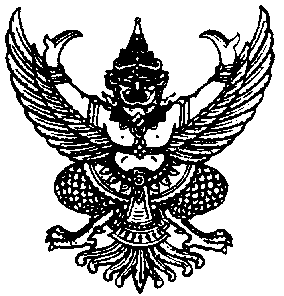 ที่  สต ๐๔๓๒.๐๒ / ๓๑๐ 			                     โรงพยาบาลส่งเสริมสุขภาพตำบลทุ่งนุ้ย						                     อำเภอควนกาหลง จังหวัดสตูล  									๙๑๑๓๐                                                                      ๑๕  กันยายน  ๒๕๖๐  เรื่อง   ส่งหลักฐานและสรุปผลการดำเนินโครงการฯงบประมาณกองทุนหลักประกันสุขภาพตำบลทุ่งนุ้ยเรียน   ประธานกองทุนหลักประกันสุขภาพตำบลทุ่งนุ้ยสิ่งที่แนบมาด้วย  ๑.  รายงานผลการดำเนินโครงการอบรมเชิงปฏิบัติการสร้างเครือข่ายฯ     จำนวน  ๑  ฉบับ 	ตามที่ โรงพยาบาลส่งเสริมสุขภาพตำบลทุ่งนุ้ย อำเภอควนกาหลง จังหวัดสตูล ได้รับการสนับสนุนงบประมาณจากกองทุนหลักประกันสุขภาพตำบลทุ่งนุ้ย  อำเภอควนกาหลง  จังหวัดสตูล  เพื่อดำเนินโครงการอบรมเชิงปฏิบัติการสร้างเครือข่ายป้องกันควบคุมโรคไข้เลือดออก  โรงพยาบาลส่งเสริมสุขภาพตำบลทุ่งนุ้ย  อำเภอควนกาหลง  จังหวัดสตูล  ปีงบประมาณ ๒๕๖๐  	ในการนี้  โรงพยาบาลส่งเสริมสุขภาพตำบลทุ่งนุ้ย อำเภอควนกาหลง จังหวัดสตูล ได้ดำเนินโครงการดังกล่าวเสร็จเรียบร้อย  บรรลุตามวัตถุประสงค์ทุกประการ  จึงขอรายงานสรุปผลการดำเนินโครงการอบรมเชิงปฏิบัติการสร้างเครือข่ายป้องกันควบคุมโรคไข้เลือดออก  โรงพยาบาลส่งเสริมสุขภาพตำบลทุ่งนุ้ย  อำเภอควนกาหลง  จังหวัดสตูล  ปีงบประมาณ ๒๕๖๐  ตามรายละเอียดที่แนบมาพร้อมหนังสือราชการฉบับนี้ 	จึงเรียนมาเพื่อโปรดทราบ  และขอความความอนุเคราะห์ดำเนินการต่อไปด้วย จักเป็นพระคุณยิ่งขอแสดงความนับถือ( นางมาซีนะ   วงค์หมัดทอง )พยาบาลวิชาชีพ ระดับ ชำนาญการ รักษาราชการแทนผู้อำนวยการโรงพยาบาลส่งเสริมสุขภาพตำบลทุ่งนุ้ยรพ.สต.ทุ่งนุ้ย  โทร. ๐ ๗๔๗๕ ๐๘๕๓   รายงานผลการดำเนินงานโครงการอบรมเชิงปฏิบัติการสร้างเครือข่ายป้องกันควบคุมโรคไข้เลือดออก  โรงพยาบาลส่งเสริมสุขภาพตำบลทุ่งนุ้ย  อำเภอควนกาหลง  จังหวัดสตูล  ปีงบประมาณ ๒๕๖๐ 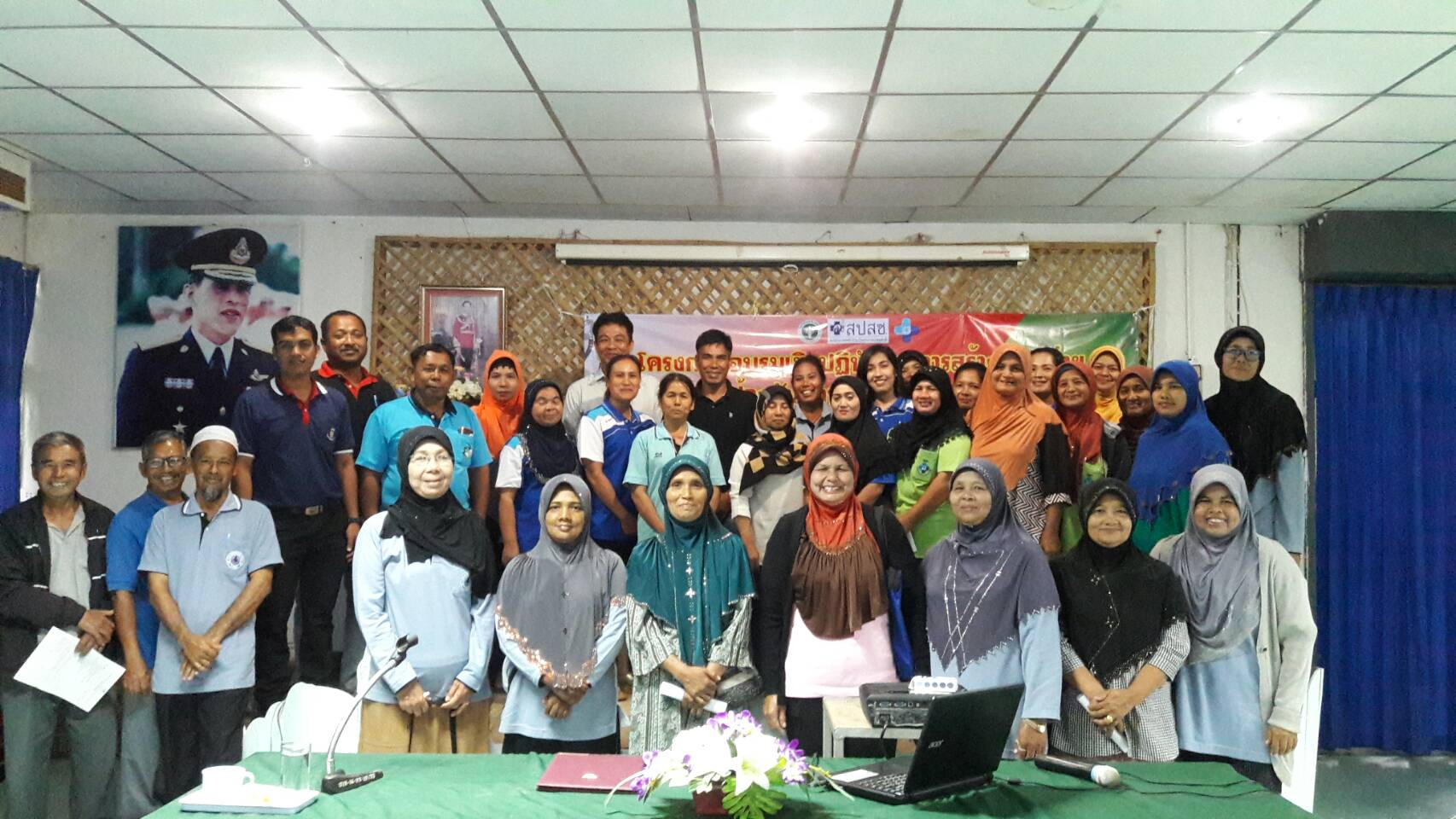 โดยนายทรรศนะ  สกุลดิษฐ  นักวิชาการสาธารณสุข ระดับชำนาญการโรงพยาบาลส่งเสริมสุขภาพตำบลทุ่งนุ้ย  อำเภอควนกาหลง  จังหวัดสตูลได้รับงบประมาณสนับสนุนจากกองทุนหลักประกันสุขภาพองค์การบริหารส่วนตำบลทุ่งนุ้ย  อำเภอควนกาหลง  จังหวัดสตูล  ปีงบประมาณ ๒๕๖๐จำนวน ๓๑,๘๐๐ บาท  คำนำรายงานผลการดำเนินโครงการอบรมเชิงปฏิบัติการสร้างเครือข่ายป้องกันควบคุมโรคไข้เลือดออก  โรงพยาบาลส่งเสริมสุขภาพตำบลทุ่งนุ้ย  อำเภอควนกาหลง  จังหวัดสตูล  ปีงบประมาณ ๒๕๖๐  จัดทำขึ้นเพื่อสรุปผลการดำเนินโครงการ  และเป็นส่วนหนึ่งประกอบการเบิกจ่ายงบประมาณจากกองทุนหลัก                ประกันสุขภาพองค์การบริหารส่วนตำบลทุ่งนุ้ย  อำเภอควนกาหลง  จังหวัดสตูล  ประจำปีงบประมาณ ๒๕๖๐  เสนอต่อคณะกรรมการกองทุนหลักประกันสุขภาพองค์กรปกครองส่วนตำบลทุ่งนุ้ย  สำหรับการจัดทำโครงการอบรมเชิงปฏิบัติการสร้างเครือข่ายป้องกันควบคุมโรคไข้เลือดออก  โรงพยาบาลส่งเสริมสุขภาพตำบลทุ่งนุ้ย  อำเภอควนกาหลง  จังหวัดสตูล  ปีงบประมาณ ๒๕๖๐  เพื่อให้สามารถตอบโต้ต่อสถานการณ์ฉุกเฉินได้อย่างทันท่วงที  มีระบบการรายงานสถานการณ์ผู้ป่วยโรคไข้เลือดออก  และทีมควบคุมป้องกันโรคทุกหมู่บ้าน  โดยเฉพาะแหล่งสำคัญที่มีการร่วมกลุ่มเพื่อทำกิจกรรมภายในหมู่บ้าน  ได้แก่  ศูนย์พัฒนาเด็กเล็ก  โรงเรียน  โรงงาน  และศาสนสถาน  จะต้องมีผู้ประสานความร่วมมือในการทำลายแหล่งเพาะพันธุ์ลูกน้ำยุงลาย   เพื่อลดภาระงานของหน่วยงานสาธารณสุข  ส่งเสริมให้ประชาชนมีความรู้  ความสามารถในการดูแลสุขภาพอย่างต่อเนื่องและยั่งยืน หวังว่ารายงานฉบับนี้  จะเป็นประโยชน์ในการชี้แจงและตรวจสอบเพื่อการใช้จ่ายงบประมาณตามโครงการอบรมเชิงปฏิบัติการสร้างเครือข่ายป้องกันควบคุมโรคไข้เลือดออก  โรงพยาบาลส่งเสริมสุขภาพตำบลทุ่งนุ้ย  อำเภอควนกาหลง  จังหวัดสตูล  ปีงบประมาณ ๒๕๖๐  ได้อย่างถูกต้องและเหมาะสมต่อไปทรรศนะ  สกุลดิษฐ๒๐ / ก.ย. / ๒๕๖๐สารบัญ	รายละเอียด									        หน้าแบบเสนอแผนงาน/โครงการ/กิจกรรมกองทุนหลักประกันสุขภาพองค์การบริหารส่วนตำบลทุ่งนุ้ย	๑ส่วนที่ ๑  รายละเอียด แผนงาน / โครงการ / กิจกรม 						๑ส่วนที่ ๒  ผลการพิจารณาแผนงาน / โครงการ / กิจกรรม 					๒  แผนปฏิบัติการตามโครงการอบรมเชิงปฏิบัติการสร้างเครือข่ายป้องกันควบคุมโรคไข้เลือดออกฯ     ๑๐กำหนดการโครงการอบรมเชิงปฏิบัติการสร้างเครือข่ายป้องกันควบคุมโรคไข้เลือดออกฯ  	         ๑๑สำเนาหนังสือขอความอนุเคราะห์ใช้สถานที่ห้องประชุมและเครื่องเสียง			         ๑๕สำเนาหนังสือขอเชิญเข้าร่วมโครงการฯและกล่าวเปิดโครงการ				         ๑๖สำเนาหนังสือขอสนับสนุนวิทยากรบรรยายความรู้					         ๑๗ส่วนที่ ๓ แบบรายงานผลการดำเนินแผนงาน/โครงการ/กิจกรรม ที่ได้รับงบประมาณสนับสนุนฯ     ๑๘เอกสารหลักฐานค่าใช้จ่ายตามโครงการฯ					        	         ๒๒ภาพถ่ายกิจกรรมหลักฐานการจัดทำโครงการฯ					      	         ๓๓ภาคผนวก										         ๓๖แผนปฏิบัติงานตามโครงการอบรมเชิงปฏิบัติการสร้างเครือข่ายป้องกันควบคุมโรคไข้เลือดออกโรงพยาบาลส่งเสริมสุขภาพตำบลทุ่งนุ้ย  อำเภอควนกาหลง  จังหวัดสตูล  ปีงบประมาณ ๒๕๖๐หมายเหตุ :  นายทรรศนะ  สกุลดิษฐ  ตำแหน่ง นักวิชาการสาธารณสุข   ชำนาญการ  ร่วมกับแกนนำ อสม.                  ดำเนินการตามแผนงานโครงการดังกล่าว กิจกรรมอบรมเชิงปฏิบัติการสร้างเครือข่ายป้องกันควบคุมโรคไข้เลือดออกโรงพยาบาลส่งเสริมสุขภาพตำบลทุ่งนุ้ย  อำเภอควนกาหลง  จังหวัดสตูล  ปีงบประมาณ ๒๕๖๐ครั้งที่ ๑  / ๒๕๖๐  วันที่ ...๑๒....  เดือน.....กันยายน.....  พ.ศ. ๒๔๖๐ณ  ห้องประชุมสถานีพืชและอาหารสัตว์  ตำบลทุ่งนุ้ย อำเภอควนกาหลง จังหวัดสตูล๐๘.๐๐ – ๐๘.๓๐  น. 		ลงทะเบียนผู้เข้าร่วมอบรมเชิงปฏิบัติการสร้างเครือข่ายป้องกันควบคุมโรค๐๘.๓๑ – ๐๙.๐๐  น.		กล่าวรายงานโดยผู้อำนวยการโรงพยาบาลส่งเสริมสุขภาพตำบลทุ่งนุ้ย                                          (  นายอลีฟ  บาหลัง  )   หรือผู้ที่ได้รับมอบหมาย๐๙.๐๑ – ๐๙.๓๐  น.		กล่าวเปิดการอบรมเชิงปฏิบัติการโดยนายกองค์การบริหารส่วนตำบลทุ่งนุ้ย				(  นายมนัส  มรรคาเขต ) หรือผู้ที่ได้รับมอบหมาย๐๙.๓๑ – ๑๐.๓๐  น.		บรรยายสถานการณ์โรคไข้เลือดออก โดยศูนย์ระบาดอำเภอควนกาหลง				โดยวิทยากรจากโรงพยาบาลควนกาหลง  ( ระยะเวลา ๑ ชั่วโมง )๑๐.๓๑ – ๑๒.๐๐ น. 		บรรยายทบทวนความรู้เรื่องโรคไข้เลือดออก                                                                                                  โดยวิทยากรจากสำนักงานสาธารณสุขจังหวัดสตูล ( ระยะเวลา ๑ ชั่วโมง )๑๒.๐๐ – ๑๓.๐๐ น.		พักรับประทานอาหารกลางวัน๑๓.๐๑ – ๑๓.๓๐ น.		กิจกรรมสันทนาการ และละลายพฤติกรรม				โดยวิทยากรจากโรงพยาบาลควนกาหลง๑๓.๓๐ – ๑๔.๓๐ น.		บรรยายทบทวนการรายงานผู้ป่วยโรคไข้เลือดออก โดยวิทยากรจากสำนักงานสาธารณสุขจังหวัดสตูล ( ระยะเวลา ๑ ชั่วโมง )๑๔.๓๑ – ๑๖.๓๐ น.		แบ่งกลุ่มแสดงบทบาทสมมติ  และการรายงานเมื่อพบผู้ป่วยในหมู่บ้าน				ทั้งหมด  ๗  หมู่บ้าน  ๗ กลุ่ม  				ปิดการอบรมเชิงปฏิบัติการสร้างเครือข่ายฯ ครั้งที่ ๑........................................................................................................................................................หมายเหตุ : พักรับประทานอาหารว่าง  ๒ ช่วง  ช่วงที่ ๑  เวลา ๑๐.๓๐ น. , ช่วงที่ ๒ เวลา ๑๔.๓๐ น.กิจกรรมอบรมเชิงปฏิบัติการสร้างเครือข่ายป้องกันควบคุมโรคไข้เลือดออกโรงพยาบาลส่งเสริมสุขภาพตำบลทุ่งนุ้ย  อำเภอควนกาหลง  จังหวัดสตูล  ปีงบประมาณ ๒๕๖๐ครั้งที่ ๒ / ๒๕๖๐  วันที่ ...๑๓....  เดือน.....กันยายน.....  พ.ศ. ๒๔๖๐ณ  ห้องประชุมสถานีพืชและอาหารสัตว์  ตำบลทุ่งนุ้ย อำเภอควนกาหลง จังหวัดสตูล๐๘.๐๐ – ๐๘.๓๐  น. 		ลงทะเบียนผู้เข้าร่วมอบรมเชิงปฏิบัติการสร้างเครือข่ายป้องกันควบคุมโรค๐๘.๓๑ – ๐๙.๐๐  น.		กล่าวต้อนรับโดยผู้อำนวยการโรงพยาบาลส่งเสริมสุขภาพตำบลทุ่งนุ้ย                                          (  นายอลีฟ  บาหลัง  )   หรือผู้ที่ได้รับมอบหมาย๐๙.๐๑ – ๐๙.๓๐  น.		กิจกรรมสันทนาการ และละลายพฤติกรรม๐๙.๓๑ – ๑๐.๓๐  น.		บรรยายเรื่อง  การทำงานควบคุมป้องกันโรคไข้เลือดออกในชุมชน				โดยวิทยากรจากโรงพยาบาลควนกาหลง  ( ระยะเวลา ๑ ชั่วโมง )๑๐.๓๑ – ๑๒.๐๐ น. 		ชมวิดีโอนวัตกรรมกำจัดลูกน้ำยุงลาย                                                     ๑๒.๐๐ – ๑๓.๐๐ น.		พักรับประทานอาหารกลางวัน๑๓.๐๑ – ๑๓.๓๐ น.		กิจกรรมสันทนาการ และละลายพฤติกรรม				โดย วิทยากรจากโรงพยาบาลควนกาหลง๑๓.๓๐ – ๑๔.๓๐ น.		บรรยายทบทวนความรู้จากใช้เครื่องพ่นหมอกควัน โดยวิทยากรจากสำนักงานสาธารณสุขจังหวัดสตูล ( ระยะเวลา ๑ ชั่วโมง )๑๔.๓๑ – ๑๖.๓๐ น.		แบ่งกลุ่มฝึกปฏิบัติเป็นฐานทั้งหมด  ๗  หมู่บ้าน  ๗ ฐาน  				ปิดการอบรมเชิงปฏิบัติการสร้างเครือข่ายฯ ครั้งที่ ๒........................................................................................................................................................หมายเหตุ : พักรับประทานอาหารว่าง  ๒ ช่วง  ช่วงที่ ๑  เวลา ๑๐.๓๐ น. , ช่วงที่ ๒ เวลา ๑๔.๓๐ น.กิจกรรมอบรมเชิงปฏิบัติการสร้างเครือข่ายป้องกันควบคุมโรคไข้เลือดออกโรงพยาบาลส่งเสริมสุขภาพตำบลทุ่งนุ้ย  อำเภอควนกาหลง  จังหวัดสตูล  ปีงบประมาณ ๒๕๖๐ครั้งที่ ๓ / ๒๕๖๐  วันที่ ....๑๔....  เดือน.....กันยายน.....  พ.ศ. ๒๔๖๐ณ  ห้องประชุมสถานีพืชและอาหารสัตว์  ตำบลทุ่งนุ้ย อำเภอควนกาหลง จังหวัดสตูล๐๘.๐๐ – ๐๘.๓๐  น. 		ลงทะเบียนผู้เข้าร่วมอบรมเชิงปฏิบัติการสร้างเครือข่ายป้องกันควบคุมโรค๐๘.๓๑ – ๐๙.๐๐  น.		กล่าวต้อนรับโดยสาธารณสุขอำเภอควนกาหลง                                          (  นายจักรพันธุ์  ตันติโรจนกุล  )   หรือผู้ที่ได้รับมอบหมาย๐๙.๐๑ – ๐๙.๓๐  น.		กิจกรรมสันทนาการ และละลายพฤติกรรม๐๙.๓๑ – ๑๐.๓๐  น.		บรรยายเรื่อง  การจัดการสิ่งแวดล้อมบริเวณรอบบ้านให้ปลอดภัย				โดยวิทยากรจากโรงพยาบาลควนกาหลง  ( ระยะเวลา ๑ ชั่วโมง )๑๐.๓๑ – ๑๒.๐๐ น. 		แบ่งกลุ่มทบทวนลักษณะการเกิดโรคไข้เลือดออกประจำเดือนที่ผ่านมา๑๒.๐๐ – ๑๓.๐๐ น.		พักรับประทานอาหารกลางวัน๑๓.๐๑ – ๑๓.๓๐ น.		กิจกรรมสันทนาการ และละลายพฤติกรรม				โดยวิทยากรจากโรงพยาบาลควนกาหลง๑๓.๓๐ – ๑๖.๐๐ น.		นำเสนอการเกิดโรคไข้เลือดออกประจำเดือนเป็นรายหมู่บ้าน ๑๖.๐๑ – ๑๖.๓๐ น.		อภิปรายซักถามประเด็นปัญหาหาแนวทางแก้ไขปัญหาร่วมกัน  				ปิดการอบรมเชิงปฏิบัติการสร้างเครือข่ายฯ ครั้งที่ ๓........................................................................................................................................................หมายเหตุ : พักรับประทานอาหารว่าง  ๒ ช่วง  ช่วงที่ ๑  เวลา ๑๐.๓๐ น. , ช่วงที่ ๒ เวลา ๑๔.๓๐ น.กิจกรรมอบรมเชิงปฏิบัติการสร้างเครือข่ายป้องกันควบคุมโรคไข้เลือดออกโรงพยาบาลส่งเสริมสุขภาพตำบลทุ่งนุ้ย  อำเภอควนกาหลง  จังหวัดสตูล  ปีงบประมาณ ๒๕๖๐ครั้งที่ ๔ / ๒๕๖๐  วันที่ .....๑๕......  เดือน.....กันยายน.....  พ.ศ. ๒๔๖๐ณ  ห้องประชุมสถานีพืชและอาหารสัตว์  ตำบลทุ่งนุ้ย อำเภอควนกาหลง จังหวัดสตูล๐๘.๐๐ – ๐๘.๓๐  น. 		ลงทะเบียนผู้เข้าร่วมอบรมเชิงปฏิบัติการสร้างเครือข่ายป้องกันควบคุมโรค๐๘.๓๑ – ๐๙.๐๐  น.		กล่าวต้อนรับโดยสาธารณสุขอำเภอควนกาหลง                                          (  นายจักรพันธุ์  ตันติโรจนกุล  )   หรือผู้ที่ได้รับมอบหมาย๐๙.๐๑ – ๐๙.๓๐  น.		กิจกรรมสันทนาการ และละลายพฤติกรรม๐๙.๓๑ – ๑๐.๓๐  น.		บรรยายเรื่อง  อาการและอาการแสดงของโรคไข้เลือดออก						โดยวิทยากรจากโรงพยาบาลควนกาหลง  ( ระยะเวลา ๑ ชั่วโมง )๑๐.๓๑ – ๑๒.๐๐ น. 		แบ่งกลุ่มทบทวนลักษณะการเกิดโรคไข้เลือดออกประจำเดือนที่ผ่านมา๑๒.๐๐ – ๑๓.๐๐ น.		พักรับประทานอาหารกลางวัน๑๓.๐๑ – ๑๓.๓๐ น.		กิจกรรมสันทนาการ และละลายพฤติกรรม				โดยวิทยากรจากโรงพยาบาลควนกาหลง๑๓.๓๐ – ๑๔.๓๐ น.		นำเสนอการเกิดโรคไข้เลือดออกประจำเดือนเป็นรายหมู่บ้าน ๑๔.๓๑ – ๑๕.๓๐ น.		พิธีลงนามข้อตกลงร่วมกันในการควบคุมป้องกันโรคไข้เลือดออก๑๕.๓๑ – ๑๖.๓๐ น.		กล่าวเปิดการอบรมเชิงปฏิบัติการโดยนายกองค์การบริหารส่วนตำบลทุ่งนุ้ย				(  นายมนัส  มรรคาเขต ) หรือผู้ที่ได้รับมอบหมาย.......................................................................................................................................................หมายเหตุ : พักรับประทานอาหารว่าง  ๒ ช่วง  ช่วงที่ ๑  เวลา ๑๐.๓๐ น. , ช่วงที่ ๒ เวลา ๑๔.๓๐ น.ส่วนที่ ๓ : แบบรายงานผลการดำเนินแผนงาน/โครงการ/กิจกรรม ที่ได้รับงบประมาณสนับสนุนจากกองทุนหลักประกันสุขภาพ (สำหรับผู้เสนอแผนงาน/โครงการ/กิจกรรม ลงรายละเอียดเมื่อเสร็จสิ้นการดำเนินงาน)ชื่อแผนงาน/โครงการ/กิจกรรม.....โครงการอบรมเชิงปฏิบัติการสร้างเครือข่ายป้องกันควบคุมโรคไข้เลือดออกโรงพยาบาลส่งเสริมสุขภาพตำบลทุ่งนุ้ย  อำเภอควนกาหลง  จังหวัดสตูล  ปีงบประมาณ ๒๕๖๐.....................๑. ผลการดำเนินงาน	ผลการดำเนินงานโครงการอบรมเชิงปฏิบัติการสร้างเครือข่ายป้องกันควบคุมโรคไข้เลือดออกโรงพยาบาลส่งเสริมสุขภาพตำบลทุ่งนุ้ย  อำเภอควนกาหลง  จังหวัดสตูล  ปีงบประมาณ ๒๕๖๐ ระหว่างวันที่ ๑๒ – ๑๕  กันยายน  ๒๕๖๐  ณ  ห้องประชุมศูนย์วิจัยและพัฒนาอาหารสัตว์สตูล  เพื่อสร้างความรู้ความเข้าใจที่ถูกต้องในการป้องกันและควบคุมโรคไข้เลือดออก  สร้างระบบการรายงานผู้ป่วยโรคไข้เลือดออกอย่างมีประสิทธิภาพ  จัดตั้งทีมควบคุมโรคเคลื่อนที่เร็วในหมู่บ้าน  มีการเฝ้าระวังการเกิดโรคอย่างต่อเนื่อง               ๒. ผลสัมฤทธิ์ตามวัตถุประสงค์/ตัวชี้วัด๒.๑ การบรรลุตามวัตถุประสงค์	 บรรลุตามวัตถุประสงค์	 ไม่บรรลุตามวัตถุประสงค์  เพราะ................................................................................................................................................................................................................................................................................๒.๒ จำนวนผู้เข้าร่วมใน แผนงาน/โครงการ/กิจกรรม ...................๗๒..................................... คน๓. การเบิกจ่ายงบประมาณ	งบประมาณที่ได้รับการอนุมัติ	.........๓๑,๘๐๐......................... บาท	งบประมาณเบิกจ่ายจริง 		.........๓๑,๘๐๐......................... บาท   คิดเป็นร้อยละ ...๑๐๐.......	งบประมาณเหลือส่งคืนกองทุนฯ	..............-.................................. บาท   คิดเป็นร้อยละ.......-..........4. ปัญหา/อุปสรรคในการดำเนินงาน	 ไม่มี	 มี		ปัญหา/อุปสรรค (ระบุ) ............................................................................................................		แนวทางการแก้ไข (ระบุ) ........................................................................................................ลงชื่อ ................................................................ ผู้รายงาน       (..........นายทรรศนะ  สกุลดิษฐ...............)ตำแหน่ง ...นักวิชาการสาธารณสุข  ระดับชำนาญการ............วันที่-เดือน-พ.ศ. ......๒๐  กันยายน  ๒๕๖๐....................ผลการดำเนินการโครงการอบรมเชิงปฏิบัติการสร้างเครือข่ายป้องกันควบคุมโรคไข้เลือดออกโรงพยาบาลส่งเสริมสุขภาพตำบลทุ่งนุ้ย  อำเภอควนกาหลง  จังหวัดสตูล  ปีงบประมาณ ๒๕๖๐ตอนที่ ๑.  ประเมินประสิทธิผลโครงการ๑.๑  ผลการปฏิบัติงานเปรียบเทียบกับวัตถุประสงค์จากผลการดำเนินงานโครงการอบรมเชิงปฏิบัติการสร้างเครือข่ายป้องกันควบคุมโรคไข้เลือดออกโรงพยาบาลส่งเสริมสุขภาพตำบลทุ่งนุ้ย  อำเภอควนกาหลง  จังหวัดสตูล  ปีงบประมาณ ๒๕๖๐ ระหว่างวันที่ ๑๒ – ๑๕  กันยายน  ๒๕๖๐  ณ  ห้องประชุมศูนย์วิจัยและพัฒนาอาหารสัตว์สตูล  เพื่อสร้างความรู้ความเข้าใจที่ถูกต้องในการป้องกันและควบคุมโรคไข้เลือดออก  สร้างระบบการรายงานผู้ป่วยโรคไข้เลือดออกอย่างมีประสิทธิภาพ  จัดตั้งทีมควบคุมโรคเคลื่อนที่เร็วในหมู่บ้าน  มีการเฝ้าระวังการเกิดโรคอย่างต่อเนื่อง ๑.๒  เปรียบเทียบผลงานกับกลุ่มเป้าหมายกลุ่มเป้าหมายที่เข้าร่วมรับการอบรมเป็นผู้นำชุมชน  จำนวน ๗๒ คน มีผู้เข้าร่วมโครงการดังกล่าวรวมทั้งสิ้น  ๗๒ คนผลงานเท่ากับร้อยละ ๑๐๐๑.๓  เปรียบเทียบผลงานกับผลที่คาดว่าจะได้รับกลุ่มเป้าหมายที่เข้าร่วมอบรม   มีความรู้ความเข้าใจที่ถูกต้องในการป้องกันและควบคุมโรคไข้เลือดออกเพิ่มมากขึ้น  คิดเป็นร้อยละ ๘๐.๖๓  ของผู้ที่เข้าร่วมอบรมทั้งหมด  มีระบบรายงานผู้ป่วยโรคไข้เลือดออกในหมู่บ้านผ่าน Line Application  มีความสามรถในการควบคุมโรคตามมาตรการ ๓ : ๓ : ๑มีคณะกรรมการภาคีเครือข่ายเฝ้าระวังโรคไข้เลือดออกในหมู่บ้าน  ๑.๔  เปรียบเทียบผลงานกับงบประมาณที่ใช้ไปงบประมาณได้รับการสนับสนุนจากกองทุนระบบหลักประกันสุขภาพระดับท้องถิ่น องค์การบริหารส่วนตำบลทุ่งนุ้ย ประจำปีงบประมาณ ๒๕๖๐ จำนวนเงิน ๓๑,๘๐๐   บาท ใช้จ่ายไปในการจัดทำโครงการฯ  รวมเป็นเงินทั้งสิ้น  ๓๑,๘๐๐   บาท  คิดเป็นร้อยละ ๑๐๐  ของงบประมาณที่ได้รับสนับสนุนโดยมีผู้เข้าร่วมโครงการฯ ทั้งหมด ๗๒ คน คิดค่าใช้จ่ายในการดำเนินโครงการ ต่อผู้เข้าร่วมโครงการฯจำนวน ๑ คน เฉลี่ยคนละ  ๔๔๑.๖๗  บาท การประเมินประสิทธิภาพทางค่าใช้จ่ายต่อหน่วยของโครงการทรัพยากรที่ใช้    =  จำนวนงบประมาณที่ได้รับการสนับสนุน  =   ๓๑,๘๐๐        =     ๔๔๑.๖๗   ผลผลิต         	  จำนวนผู้เข้าร่วมโครงการฯ                 ๗๒๑.๕  เปรียบเทียบผลงานกับความทันเวลาในการดำเนินโครงการ  ๑.๖ ความพึงพอใจของกลุ่มเป้าหมาย ( ผู้เข้าร่วมโครงการฯ , เจ้าหน้าที่ )สรุปจากการประเมินความพึงพอใจของผู้เข้าร่วมโครงการฯ ทั้งหมดจำนวน ๗๒  คน พบว่า ความพึงพอใจระดับดีมาก  คิดเป็นร้อยละ  ๔๔.๔๔  ความพึงพอใจระดับดี  คิดเป็นร้อยละ ๕๕.๕๖     	จากการประเมินความพึงพอใจของเจ้าหน้าที่สาธารณสุข  ทั้งหมดจำนวน ๘ คน พบว่า มีความพึงพอใจระดับดีมาก คิดเป็นร้อยละ ๑๐๐ตอนที่ ๒  ปัญหาอุปสรรคในการดำเนินโครงการ	- ไม่มีตอนที่ ๓.ข้อเสนอแนะในการดำเนินโครงการ    ๓.๑  การดำเนินโครงการฯเสร็จสิ้นเมื่อเสร็จสิ้นโครงการ ควรมีการติดตามผลเป็นระยะๆ เพื่อความต่อเนื่องและเป็นขวัญกำลังใจจะได้มีความมุ่งมั่นในการป้องกันและควบคุมโรคไข้เลือดออก    ๓.๒ การดำเนินโครงการฯในครั้งต่อไปใช้รูปแบบการแก้ไขปัญหาที่เป็นรูปธรรม แบบองค์รวม มีกิจกรรมที่หลากหลายโดยการมีส่วนร่วมของทุกภาคส่วนในชุมชน อย่างต่อเนื่อง งบประมาณและระยะเวลา จึงเป็นสิ่งที่จำเป็นในการขับเคลื่อนให้โครงการฯดำเนินไปอย่างมีประสิทธิภาพและประสบความสำเร็จได้.เอกสารหลักฐานค่าใช้จ่ายโครงการอบรมเชิงปฏิบัติการสร้างเครือข่ายป้องกันควบคุมโรคไข้เลือดออกโรงพยาบาลส่งเสริมสุขภาพตำบลทุ่งนุ้ย  อำเภอควนกาหลง  จังหวัดสตูล  ปีงบประมาณ ๒๕๖๐  ค่าอาหารกลางวันสำหรับผู้เข้าร่วมประชุมจำนวน ๗๒  คนๆละ ๕๐ บาท  จำนวน ๑  มื้อ         จำนวน ๔ วัน							เป็นเงิน  ๑๔,๔๐๐  บาท     ค่าอาหารว่างสำหรับผู้เข้าร่วมประชุมจำนวน ๗๒  คนๆละ ๒๕  บาท  จำนวน ๒ มื้อ                                          จำนวน ๔ วัน                    					เป็นเงิน  ๑๔,๔๐๐  บาท๓.   ค่าวิทยากรบรรยายความรู้  จำนวน ๖ ชั่วโมงๆ ละ ๕๐๐ บาท      เป็นเงิน    ๓,๐๐๐   บาท            รวมเป็นเงินทั้งหมด  ๓๑,๘๐๐ บาท  ( เงินสามหมื่นหนึ่งพันแปดร้อยบาทถ้วน )ใบสำคัญรับเงินรวมเป็นเงินทั้งสิ้น  ...........-เงินสามพันบาทถ้วน-............................  ( ตังหนังสือ )                                                       ลงชื่อ  .................................................................  ผู้รับเงิน    (...............................................................)                                                     ลงชื่อ  ................................................................   ผู้จ่ายเงิน   (.......นายทรรศนะ  สกุลดิษฐ....................)ใบสำคัญรับเงินรวมเป็นเงินทั้งสิ้น  ...........-เงินสองหมื่นแปดพันแปดร้อยบาทถ้วน-............................  ( ตังหนังสือ )                                                       ลงชื่อ  .................................................................  ผู้รับเงิน    (...............................................................)                                                     ลงชื่อ  ................................................................   ผู้จ่ายเงิน   (.......นายทรรศนะ  สกุลดิษฐ....................)เอกสารหลักฐานค่าใช้จ่ายโครงการอบรมเชิงปฏิบัติการสร้างเครือข่ายป้องกันควบคุมโรคไข้เลือดออกโรงพยาบาลส่งเสริมสุขภาพตำบลทุ่งนุ้ย  อำเภอควนกาหลง  จังหวัดสตูลปีงบประมาณ ๒๕๖๐ภาพถ่ายกิจกรรมโครงการอบรมเชิงปฏิบัติการสร้างเครือข่ายป้องกันควบคุมโรคไข้เลือดออกโรงพยาบาลส่งเสริมสุขภาพตำบลทุ่งนุ้ย  อำเภอควนกาหลง  จังหวัดสตูลปีงบประมาณ ๒๕๖๐ภาคผนวกภาพถ่ายกิจกรรมโครงการโครงการอบรมเชิงปฏิบัติการสร้างเครือข่ายป้องกันควบคุมโรคไข้เลือดออกโรงพยาบาลส่งเสริมสุขภาพตำบลทุ่งนุ้ย  อำเภอควนกาหลง  จังหวัดสตูล  ปีงบประมาณ ๒๕๖๐ระหว่างวันที่ ๑๒ – ๑๕  กันยายน  ๒๕๖๐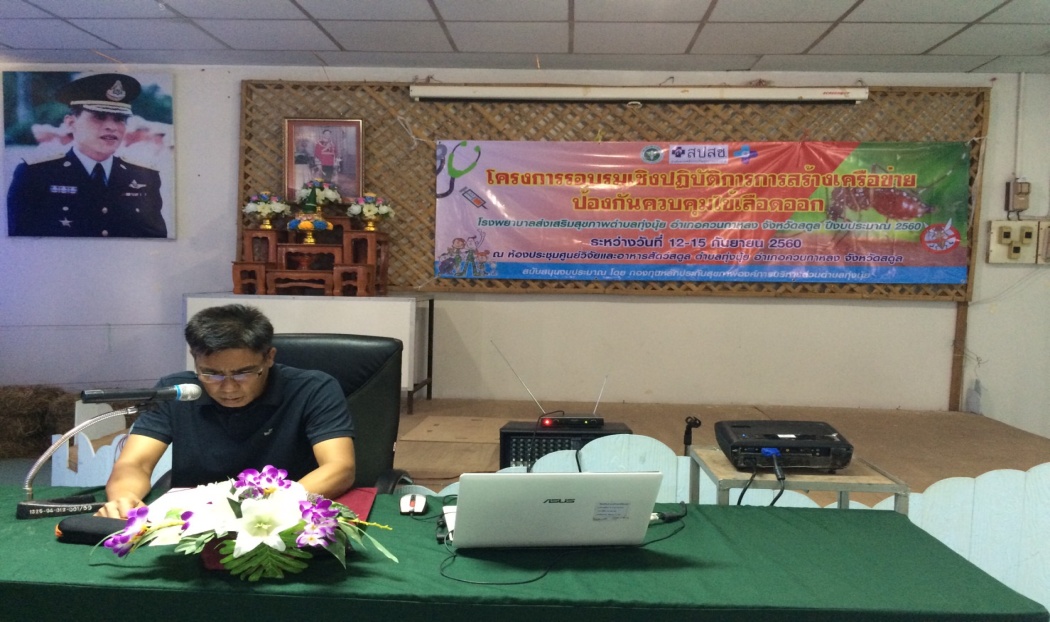 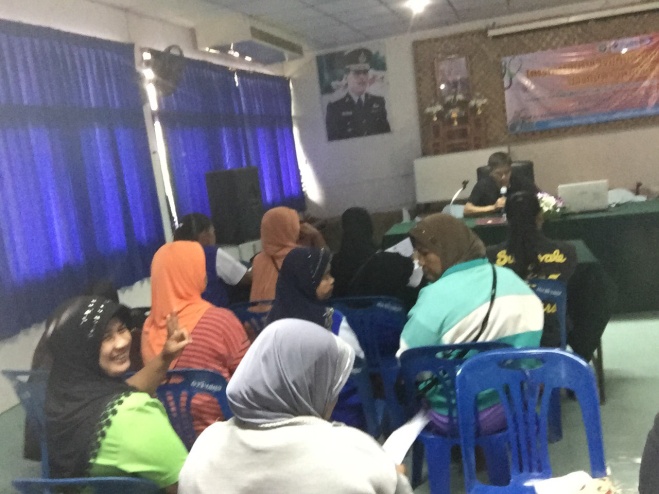 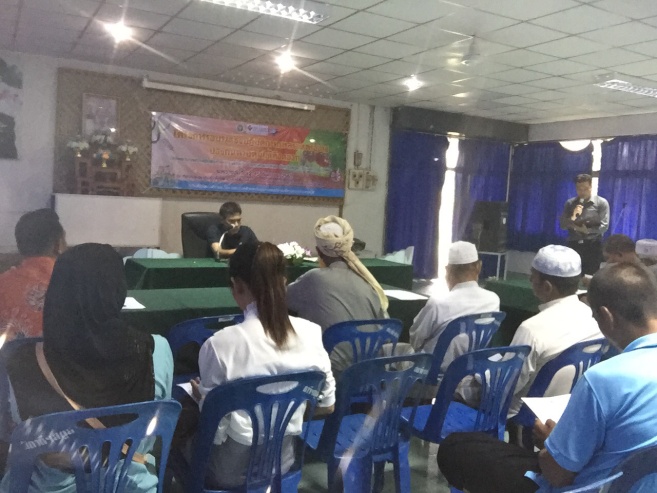 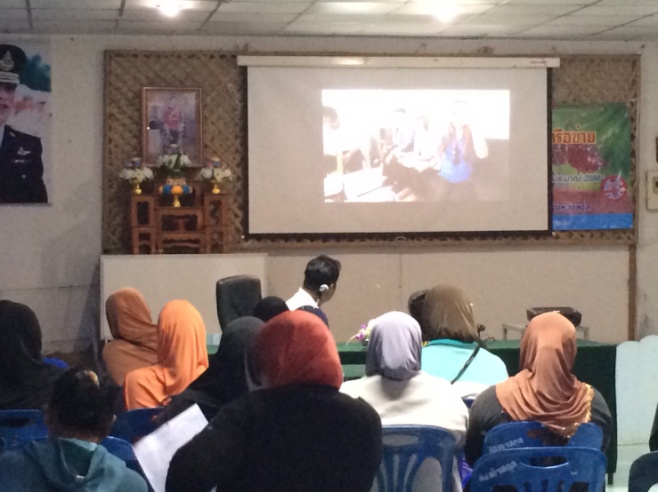 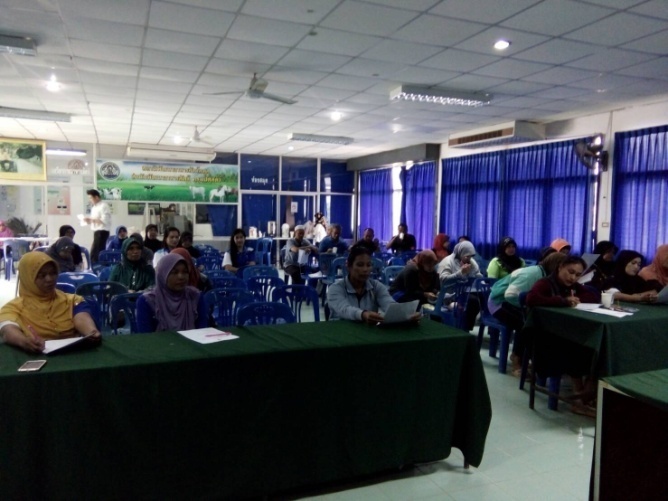 ภาพถ่ายกิจกรรมโครงการโครงการอบรมเชิงปฏิบัติการสร้างเครือข่ายป้องกันควบคุมโรคไข้เลือดออกโรงพยาบาลส่งเสริมสุขภาพตำบลทุ่งนุ้ย  อำเภอควนกาหลง  จังหวัดสตูล  ปีงบประมาณ ๒๕๖๐ระหว่างวันที่ ๑๒ – ๑๕  กันยายน  ๒๕๖๐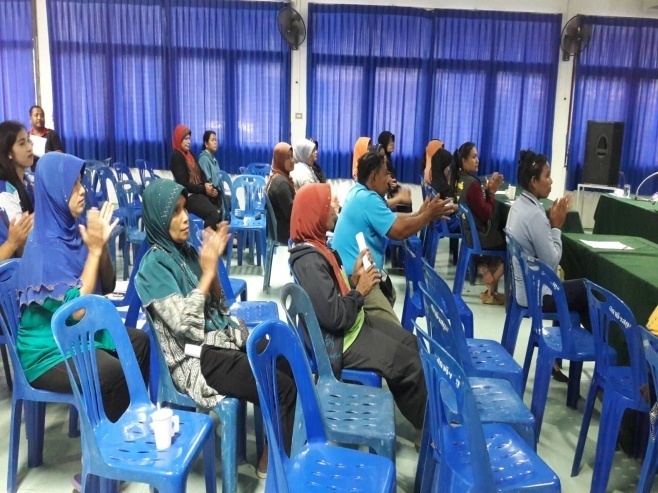 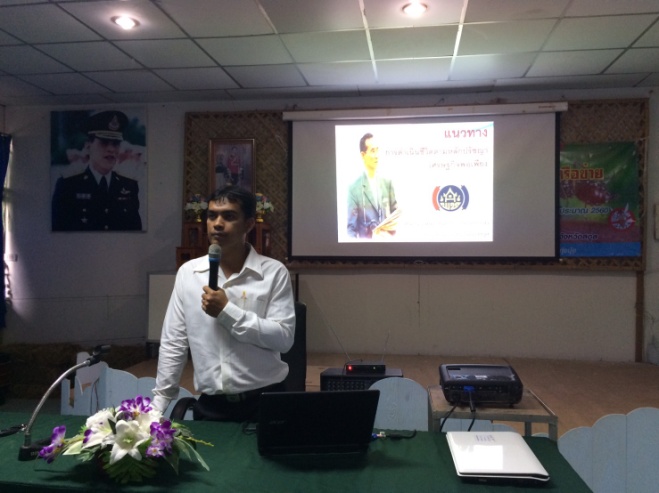 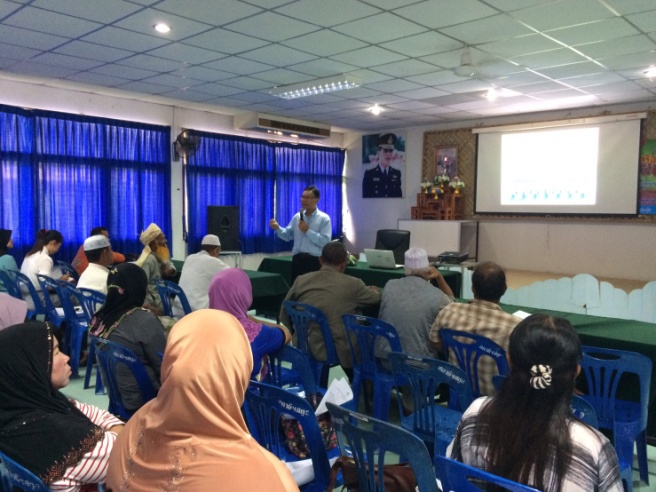 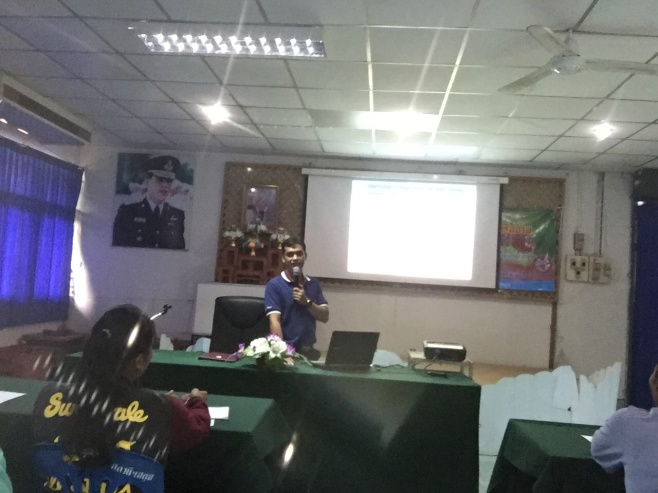 รายชื่อผู้เข้าร่วมโครงการอบรมเชิงปฏิบัติการสร้างเครือข่ายป้องกันควบคุมโรคไข้เลือดออกโรงพยาบาลส่งเสริมสุขภาพตำบลทุ่งนุ้ย  อำเภอควนกาหลง  จังหวัดสตูล  ปีงบประมาณ ๒๕๖๐ณ   ห้องประชุมสถานีพืชและอาหารสัตว์  ตำบลทุ่งนุ้ย อำเภอควนกาหลง จังหวัดสตูลวัน / เดือน /  ปีกิจกรรมกิจกรรมขั้นเตรียมการขั้นเตรียมการขั้นเตรียมการ๒ มิ.ย. ๖๐เสนอร่างโครงการผ่านเวทีพิจารณาโดยคณะกรรมการโรงพยาบาลส่งเสริมสุขภาพตำบลทุ่งนุ้ยเสนอร่างโครงการผ่านเวทีพิจารณาโดยคณะกรรมการโรงพยาบาลส่งเสริมสุขภาพตำบลทุ่งนุ้ย๒ – ๑๐ มิ.ย. ๖๐ศึกษาบริบทของหมู่บ้าน  เพื่อหาแนวทางการปฏิบัติงานอย่างเหมาะสมและมีประสิทธิภาพศึกษาบริบทของหมู่บ้าน  เพื่อหาแนวทางการปฏิบัติงานอย่างเหมาะสมและมีประสิทธิภาพ๑๑ – ๑๔ มิ.ย.๖๐ประสานผู้รับผิดชอบผู้เกี่ยวข้องประสานผู้รับผิดชอบผู้เกี่ยวข้องขั้นดำเนินการขั้นดำเนินการขั้นดำเนินการ๒๔ – ๓๑ พ.ค. ๖๐๒๔ – ๓๑ พ.ค. ๖๐เขียนโครงการและศึกษาความเป็นไปได้ของโครงการ        มิ.ย. ๖๐      มิ.ย. ๖๐เสนอโครงการผ่านเวทีประชุมคณะกรรมการกองทุนหลักประกันสุขภาพ  องค์การบริหารส่วนตำบลทุ่งนุ้ย  เพื่อขออนุมัติและสนับสนุนงบประมาณ(  ไม่ได้กำหนดวันที่ในการพิจารณาโครงการฯดังกล่าว ชัดเจนและแน่นอน )       มิ.ย. ๖๐      มิ.ย. ๖๐ปรับปรุงแก้ไขโครงการตามข้อเสนอแนะของคณะกรรมการกองทุนหลักประกันสุขภาพองค์การบริหารส่วนตำบลทุ่งนุ้ย๑ มิ.ย. – ๓๐ ก.ย. ๖๐๑ มิ.ย. – ๓๐ ก.ย. ๖๐ดำเนินการตามแผนงานโครงการที่จัดทำขึ้น จัดเวทีอบรมเชิงปฏิบัติการสร้างเครือข่ายป้องกันควบคุมโรคไข้เลือดออกในชุมชน  จำนวน ๔ ครั้ง  ระยะเวลา ๔ วัน  ขั้นประเมินผลขั้นประเมินผลขั้นประเมินผล๒๕ – ๓๐ ก.ย. ๖๐ประเมินผลการดำเนินโครงการเปรียบเทียบกับวัตถุประสงค์ประเมินผลการดำเนินโครงการเปรียบเทียบกับวัตถุประสงค์๒๕ – ๓๐ ก.ย. ๖๐ประเมินผลการดำเนินโครงการเปรียบเทียบกับเป้าหมายประเมินผลการดำเนินโครงการเปรียบเทียบกับเป้าหมาย๒๕ – ๓๐ ก.ย. ๖๐ประเมินผลการดำเนินโครงการเปรียบเทียบกับงบประมาณประเมินผลการดำเนินโครงการเปรียบเทียบกับงบประมาณ๒๕ – ๓๐ ก.ย. ๖๐ประเมินผลการดำเนินโครงการเปรียบเทียบกับผลที่คาดว่าจะได้รับประเมินผลการดำเนินโครงการเปรียบเทียบกับผลที่คาดว่าจะได้รับ๒๕ – ๓๐ ก.ย. ๖๐ประเมินผลการดำเนินโครงการเปรียบเทียบกับความทันเวลาในการดำเนินโครงการประเมินผลการดำเนินโครงการเปรียบเทียบกับความทันเวลาในการดำเนินโครงการระยะเวลาตามโครงการฯที่กำหนดระยะเวลาตามโครงการฯที่กำหนดผลการดำเนินงานที่เกิดขึ้นจริงผลการดำเนินงานที่เกิดขึ้นจริงวัน / เดือน / ปีกิจกรรมที่วางแผนวัน / เดือน / ปีกิจกรรมที่ดำเนินการ มิถุนายน ๖๐ -เสนอร่างโครงการ๒ มิถุนายน ๖๐-ได้ดำเนินการตามโครงการฯ มิถุนายน ๖๐-ศึกษาบริบทของหมู่บ้าน  ๒ – ๑๐ มิ.ย. ๖๐-ได้ดำเนินการตามโครงการฯมิถุนายน ๖๐-จัดประชุมอาสาสมัครสาธารณสุข  แกนนำชุมชน  เจ้าหน้าที่สาธารณสุขประจำหมู่บ้าน เพื่อเสนอข้อมูล  พิจารณาปัญหาและหาแนวทางแก้ไขปัญหาร่วมกัน๑๑ – ๑๔ มิ.ย.๖๐-ได้ดำเนินการตามโครงการฯมิ.ย. ๖๐-เขียนโครงการและศึกษาความเป็นไปได้ของโครงการ  ๑๑ – ๑๔ มิ.ย. ๖๐-ได้ดำเนินการตามโครงการฯ      มิ.ย. ๖๐-เสนอโครงการผ่านเวทีประชุมคณะกรรมการกองทุนหลักประกันสุขภาพ  องค์การบริหารส่วนตำบลทุ่งนุ้ย  เพื่อขออนุมัติและสนับสนุนงบประมาณ   ๔  ก.ค. ๖๐-ได้ดำเนินการตามโครงการฯ     แต่ล่าช้ากว่าปกติเนื่องจากพิจารณาอนุมัติโครงการฯล่าช้ามิ.ย.๖๐ – ก.ย.๖๐ดำเนินการตามแผนงานโครงการที่จัดทำขึ้น จัดเวทีอบรมเชิงปฏิบัติการสร้างเครือข่ายป้องกันควบคุมโรคไข้เลือดออกในชุมชน  จำนวน ๔ ครั้ง  ระยะเวลา ๔ วัน  ๑ มิ.ย.– ๓๐ก.ย. ๖๐-ได้ดำเนินการตามโครงการฯ     แต่ล่าช้ากว่าปกติเนื่องจากพิจารณาอนุมัติโครงการฯล่าช้ากันยายน  ๖๐-สรุปผลการดำเนินงานพร้อมปัญหาและอุปสรรค๒๑ – ๒๕ ก.ย. ๖๐-ได้ดำเนินการตามโครงการฯ     แต่ล่าช้ากว่าปกติเนื่องจากการรวบรวมเอกสารหลักฐานประเภทผู้เข้าร่วมโครงการฯความพึงพอใจต่อการจัดทำโครงการ ฯ จำนวน  ( ร้อยละ )ความพึงพอใจต่อการจัดทำโครงการ ฯ จำนวน  ( ร้อยละ )ความพึงพอใจต่อการจัดทำโครงการ ฯ จำนวน  ( ร้อยละ )ความพึงพอใจต่อการจัดทำโครงการ ฯ จำนวน  ( ร้อยละ )ประเภทผู้เข้าร่วมโครงการฯดีมากดีปานกลางต้องปรับปรุงกลุ่มเป้าหมาย      ( ๑๐๐ )๓๒     ๔๔.๔๔%)๔๐    (๕๕.๕๖%)๐๐เจ้าหน้าที่             ( ๘  )๘      ( ๑๐๐% )๐๐๐เขียนที่...โรงพยาบาลส่งเสริมสุขภาพตำบลทุ่งนุ้ย...วันที่........  เดือน...กันยายน...  พ.ศ. ...๒๕๖๐...ข้าพเจ้า................................................................บ้านเลขที่..................  หมู่ที่ ............  ตำบล.............อำเภอ.............................................  จังหวัด......................ได้รับเงินจาก....โครงการอบรมเชิงปฏิบัติการสร้างเครือข่ายป้องกันควบคุมโรคไข้เลือดออกโรงพยาบาลส่งเสริมสุขภาพตำบลทุ่งนุ้ย  อำเภอควนกาหลง  จังหวัดสตูล  ปีงบประมาณ ๒๕๖๐......................เขียนที่...โรงพยาบาลส่งเสริมสุขภาพตำบลทุ่งนุ้ย...วันที่........  เดือน...กันยายน...  พ.ศ. ...๒๕๖๐...ข้าพเจ้า................................................................บ้านเลขที่..................  หมู่ที่ ............  ตำบล.............อำเภอ.............................................  จังหวัด......................ได้รับเงินจาก....โครงการอบรมเชิงปฏิบัติการสร้างเครือข่ายป้องกันควบคุมโรคไข้เลือดออกโรงพยาบาลส่งเสริมสุขภาพตำบลทุ่งนุ้ย  อำเภอควนกาหลง  จังหวัดสตูล  ปีงบประมาณ ๒๕๖๐......................เขียนที่...โรงพยาบาลส่งเสริมสุขภาพตำบลทุ่งนุ้ย...วันที่........  เดือน...กันยายน...  พ.ศ. ...๒๕๖๐...ข้าพเจ้า................................................................บ้านเลขที่..................  หมู่ที่ ............  ตำบล.............อำเภอ.............................................  จังหวัด......................ได้รับเงินจาก....โครงการอบรมเชิงปฏิบัติการสร้างเครือข่ายป้องกันควบคุมโรคไข้เลือดออกโรงพยาบาลส่งเสริมสุขภาพตำบลทุ่งนุ้ย  อำเภอควนกาหลง  จังหวัดสตูล  ปีงบประมาณ ๒๕๖๐......................รายการจำนวนเงินจำนวนเงินรายการบาทสตางค์-  ค่าวิทยากรบรรยายความรู้  จำนวน ๖ ชั่วโมงๆ ละ ๕๐๐ บาท      เป็นเงิน    ๓,๐๐๐.--รวมเป็นเงินทั้งสิ้น๓,๐๐๐.--เขียนที่...โรงพยาบาลส่งเสริมสุขภาพตำบลทุ่งนุ้ย...วันที่........  เดือน...กันยายน...  พ.ศ. ...๒๕๖๐...ข้าพเจ้า................................................................บ้านเลขที่..................  หมู่ที่ ............  ตำบล.............อำเภอ.............................................  จังหวัด......................ได้รับเงินจาก....โครงการอบรมเชิงปฏิบัติการสร้างเครือข่ายป้องกันควบคุมโรคไข้เลือดออกโรงพยาบาลส่งเสริมสุขภาพตำบลทุ่งนุ้ย  อำเภอควนกาหลง  จังหวัดสตูล  ปีงบประมาณ ๒๕๖๐......................เขียนที่...โรงพยาบาลส่งเสริมสุขภาพตำบลทุ่งนุ้ย...วันที่........  เดือน...กันยายน...  พ.ศ. ...๒๕๖๐...ข้าพเจ้า................................................................บ้านเลขที่..................  หมู่ที่ ............  ตำบล.............อำเภอ.............................................  จังหวัด......................ได้รับเงินจาก....โครงการอบรมเชิงปฏิบัติการสร้างเครือข่ายป้องกันควบคุมโรคไข้เลือดออกโรงพยาบาลส่งเสริมสุขภาพตำบลทุ่งนุ้ย  อำเภอควนกาหลง  จังหวัดสตูล  ปีงบประมาณ ๒๕๖๐......................เขียนที่...โรงพยาบาลส่งเสริมสุขภาพตำบลทุ่งนุ้ย...วันที่........  เดือน...กันยายน...  พ.ศ. ...๒๕๖๐...ข้าพเจ้า................................................................บ้านเลขที่..................  หมู่ที่ ............  ตำบล.............อำเภอ.............................................  จังหวัด......................ได้รับเงินจาก....โครงการอบรมเชิงปฏิบัติการสร้างเครือข่ายป้องกันควบคุมโรคไข้เลือดออกโรงพยาบาลส่งเสริมสุขภาพตำบลทุ่งนุ้ย  อำเภอควนกาหลง  จังหวัดสตูล  ปีงบประมาณ ๒๕๖๐......................รายการจำนวนเงินจำนวนเงินรายการบาทสตางค์-  ค่าอาหารกลางวันสำหรับผู้เข้าร่วมประชุมจำนวน ๗๒  คนๆละ ๕๐ บาท     จำนวน ๑  มื้อ  จำนวน ๔ วัน  รวมเป็นเงิน-  ค่าอาหารว่างสำหรับผู้เข้าร่วมโครงการฯ  จำนวน ๗๒ คนๆละ  ๒  มื้อ       มื้อละ  ๒๕  บาท    รวมเป็นเงิน๑๔,๔๐๐  -๑๔,๔๐๐ .---รวมเป็นเงินทั้งสิ้น๒๘,๘๐๐.--ลำดับที่ชื่อ – นามสกุลตำแหน่งที่อยู่ลายมือชื่อลายมือชื่อลายมือชื่อลายมือชื่อลำดับที่ชื่อ – นามสกุลตำแหน่งที่อยู่๑๒ กันยายน ๖๐๑๓ กันยายน ๖๐๑๔ กันยายน ๖๐๑๕ กันยายน ๖๐